Класс: 3 «А»   Предмет  - русский язык               Дата: 20.10.2022  Учитель: Науменко Н.Н.Тема: Предложения распространённые и нераспространённые. Нахождение и самостоятельное составление предложений с однородными членами без союзов и с союзами и, а, но.Цель: Способствовать развитию умений определять распространённые и нераспространённые предложения, находить и самостоятельно составлять предложений с однородными членами без союзов и с союзами и, а, но.Задачи:Предметная:- формировать умение различать предложения распространенные и не распространенные, находить и составлять предложения с однородными членами;-повторить изученные правила.Воспитательная:- воспитывать культуру речи и умение задавать вопросы, строить понятные высказывания;- формирование умения работать в группах;- воспитывать уважительное отношение к мнению своих товарищей, уметь чётко и логично излагать свою точку зрения и аргументировать её.Познавательная:-совершенствовать расширению кругозора, обогащению словарного запаса обучающихся; -формировать способность к организации учебной деятельности;Регулятивная:-умение планировать своё действие в соответствии с поставленной задачею и условиями её реализации; -контролировать процесс и результат деятельности; -вносить коррективы в действие после его завершения на основе его оценки и учета характера ошибок; -адекватно оценивать свои достижения и достижения одноклассников.Коммуникативная:- вступать в учебное сотрудничество с учителем и одноклассниками, осуществлять совместную деятельность;- сотрудничать, договариваться о последовательности действий и результате, учиться представлять другим ход работы и ее результат, слушать мнение других;- адекватно использовать речевые средства для дискуссии и аргументации своей позиции.Личностная:-  интерес к урокам русского языка, к самому языку, понимание его богатства, желание им умело пользоваться; - умение соотносить результат действий с поставленной целью и выражать их в речи.- проявление творческого отношения к процессу обучения;- проявление эмоционально-ценностного отношения к учебной проблеме.Формы организации познавательной деятельности обучающихся:  фронтальная работа, индивидуальная работа,  работа в группах Учебник: «Русский язык 3 класс» В.П. КанакинаСредства обучения:  ТВ, компьютер,  учебник, тетрадь.                                                                                                            Ход урока:Этапы урокаДеятельность учителяДеятельность учащегосяФормируемые УУДФункциональная грамотностьI. Организационный момент (мотивация к учебной деятельности)1.У: Прозвенел уже звонок, Время начинать урок!      Слайд 2- Тихо сели девочки, тихо сели мальчики2. Прочитайте, скажите: почему я предлагаю именно этот девиз:Ум и сердце в работу вложи.Каждой минутой своей дорожи!   Слайд 3-Какие качества мы должны взять на урок, чтобы урок был успешным?(Трудолюбие, внимание, старание, усидчивость, взаимовыручку, любознательность, уважение)Каждый урок русского языка открывает для нас свои «тайны». А какие, вы узнаете сами, но только чуть позже.Прежде чем начнем работать скажите,  мне пожалуйста, а имеем ли мы право на ошибки, высказывать неверное мнение и почему?( конечно имеем, так как мы пришли учиться и много еще не знаем).3. Игра «Ты – мне, я - тебе»   Слайд 4-Повторяем изученные правила - Хочу задать свой вопрос Арине:- Какая бывает речь?....4. - Откройте тетради, запишите число, классная работа.Двадцатое октябряКлассная работа.5. Минутка чистописания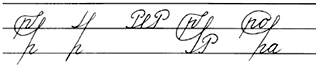 Ответы детейПоложительный настрой на урок.При записи числа дети объясняют пропущенные буквы, называют орфограммыпланирование учебного сотрудничества с учителем и со сверстникамиКонтролирование   процесса  и результата деятельностиII.Актуализация знаний (воспроизведение уч-ся необходимых и достаточных знаний для введения нового).1.Словарная работа.Я предлагаю вспомнить правописание слов с непроверяемыми орфограммами.-У доски данный вид работы будет выполнять:  Ульянова Полина-Вставить пропущенную буквуБ..реза, р..бина, р…стения, …сина, ..лея, с..рень, ябл..ня, топ..ль, п..йза..,  м…лина.  -Как нужно относиться к природе?2.Корзина предположений (а вот и наша тайна)- Преположите, что может здесь находиться(дети высказывают свои идеи)-Относится к русскому языку…. ПредложениеБудем  весь урок работать с предложениями.-Что такое предложение?( Предложение — это одно или несколько слов, которые выражают законченную мысль.)- Какие  бывают предложения? (Предложения распространённые и нераспространённые, предложений с однородными членами без союзов и с союзами и, а, но )3. Грамматический разбор предложения-Посмотрите на доску, предположите какую работу можно выполнить с данными словами.На доске слова: ягоды, красные, пылают рябины-Какие задания вы бы предложили классу?-Составить предложение, сделать грамматический разбор, дать характеристику предложения и выписать словосочетания.Пылают красные ягоды рябины-У доски данный вид работы будет выполнять:  Филиппов ГлебХарактеристику предложениячто по наличию второстепенных членов это предложение…………-  А если убрать второстепенные члены, то какое предложение будет? (нераспр.)- А если добавить   несколько сказуемых  определения, то какое получится предложение (с однородными членами)Пылают, сверкают красные ягоды рябины.Пылают красные, крупные, яркие ягоды рябины.Учащиеся высказывают свои предположения, записывают предложение в тетрадьученица называет вид орфограммы, в какой части слова пропущена, способ проверкиученик выполняет разбор по раннее изученному алгоритмуФормировать эстетические чувства, в том числе чувство яркого слова, стремление к аккуратному, красивому письму.Умение соотносить результат действий с поставленной целью и выражать их в речиАдекватно оценивать свои достижения и достижения одноклассниковконтролировать процесс и результаты деятельности;выполнять учебные действия в материализованной, громкоречевой и умственной форме;-вносить необходимые коррективы в действия после его завершения на основе его оценки и учета характера сделанных ошибок;адекватно оценивать свои достижения и достижения одноклассниковдопускать возможность различных точек зрения, стремиться понимать позицию собеседника, высказывать, аргументировать свою точку зрения.Читательская грамотностьДеятельностная грамотностьIII. Целеполагание.- Итак, ребята, кто сможет сформулировать тему урока: Предложения распространённые и нераспространённые и с  однородными членамиОбнаруживают затруднение Высказывания  предположений, актуализация опыта.Осмысление собственного опытаслушать, извлекая нужную информацию, критически оценивать ее, соотносить с имеющими знаниями, опытомДеятельная, читательская, коммуникативная грамотностьIV. «Закрепление» изученных знаний детьми. Работа по учебнику стр. 58 упр. 102- Найдите предложения, которые произносятся с интонацией перечисления. -Выпишите их.-Докажите, что вы сделали правильно (сначала на примере  3 предложения и 5 предложения)    Слова одной и той же части речи.Отвечают на один и тот же вопрос.Относятся к одному и тому же слову в предложении)вступать в учебное сотрудничество с учителем и одноклассниками, осуществлять совместную деятельностьконтролировать процесс и результаты деятельности;осуществлять анализ, синтез-вносить необходимые коррективы в действия после его завершения на основе его оценки и учета характера сделанных ошибок;-допускать возможность . различных точек зрения, стремиться понимать позицию собеседника, высказывать, аргументировать свою точку зрения.Деятельная, читательская, коммуникативная грамотностьФункциональная грамотностьФизминутка.V Первичное закрепление.. В а р и а н т   I  – Выпишите  в тетрадь предложения распространенное без однородных членов и предложение с однородными дополнениями, подчеркните их.В а р и а н т   II  – Выпишите  в тетрадь предложения нераспространенное без однородных членов предложения с однородными обстоятельствами, подчеркните их.1.В парке  растут рябины, клены, березы. 2. Коля чувствовал себя радостно, беззаботно и уверенно. 3. Делает свое гнездо белочка из веточек, сучьев, соломинок. 4.Вкусную ягоду рябины  собирают осенью. 5. Голуби возвращаются. 6. Люди готовят из плодов калины вкусный мармелад, полезный сок, джем и варенье.- Какие слова  перечисляются в этом предложении?- Одинаковой ли частью речи являются эти слова? Какой? (Да, глаголом)- Отвечают на один и тот же вопрос? На какой?  (Да, что делают)- К какому слову они относятся в предложении?Поиск информации.Самостоятельная работавносить необходимые коррективы в действия после его завершения на основе его оценки и учета характера сделанных ошибок;- осознавать возникающие трудности и искать способы их преодоления;умение планировать своё действие в соответствии с поставленной задачею и условиями её реализации; -контролировать процесс и результат деятельностиДеятельная, читательская, коммуникативная грамотностьФункциональная грамотностьI.Обобщение и систематизация знаний.У: Быстро пролетел урокПодведём быстрей итог! Какая была цель урока?Достигли мы её?  -Сейчас проверим:    Сейчас проверим!-Что такое распространенные предложения?-А нераспространенные?-Как их различить?А что знаем про однородные члены предложения?    Слова одной и той же части речи.Отвечают на один и тот же вопрос.Относятся к одному и тому же слову в предложении)VI I Рефлексия учебной деятельности - Сегодня на уроке вы были: УмныеВнимательныеАктивныеКрасивыеДобрыеВоспитанныеадекватно оценивать свои достиженияОтветы на вопросы, дают оценку своей работе, устанавливают места затруднений.VI  Домашнее заданиеВ а р и а н т   I- придумать и записать с однородными определениями, сделать  грамматический разбор предложения.В а р и а н т   II- придумать и записать с однородными сказуемыми, сделать грамматический разбор предложения.Читают задание к упражнению.читать , извлекая нужную информациюЧитательская грамотность